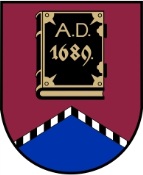 ALŪKSNES NOVADA PAŠVALDĪBAS DOMEFINANŠU KOMITEJADĀRZA IELĀ 11, ALŪKSNĒ, ALŪKSNES NOVADĀ, LV – 4301, TĀLRUNIS 64381496, E - PASTS: dome@aluksne.lvAlūksnēSĒDES PROTOKOLS2023. gada 21. septembrī							        	        Nr. 11Atklāta sēde sasaukta un sākta plkst. 10.00, Dārza ielā 11, Alūksnē, Alūksnes novadā zālē 1.stāvā, sēde slēgta plkst. 10.40Sēdi vada Alūksnes novada pašvaldības domes priekšsēdētājs Dzintars ADLERSSēdi protokolē Alūksnes novada pašvaldības Centrālās administrācijas domes sekretāre Everita BALANDESēdei tiek veikts audioierakstsSēdē piedalās komitejas locekļi:Dzintars ADLERSArturs DUKULISAivars FOMINSModris LAZDEKALNSModris RAČIKSJānis SADOVŅIKOVS	Jānis SKULTEDruvis TOMSONSSēdē piedalās uzaicinātie un interesenti:Viktorija AVOTA, Juris BALANDIS, Ingus BERKULIS, Sanita BUKANE, Aiva EGLE, Valentīna FEDOTOVA, Agnese FORSTERE, Gunta KUPČA,  Līga LANGRATE, Inga LĪDAKA,  Rimma MELLENBERGA, Monta MELZOBA, Evita ŅEDAIVODINA, Inga OZOLIŅA, Matīss PŪPOLS,  Ilze POSTA, Ingrīda SNIEDZEDz.ADLERS	atklāj komitejas sēdi (pielikumā izsludinātā darba kārtība uz 1 lapas) un aicina iekļaut darba kārtībā piecus papildu darba kārtības jautājumus (pielikumā uz 1 lapas).A.DUKULIS	izsakās par papildu darba kārtības jautājumiem.Precizētā darba kārtība:Par Alūksnes novada pašvaldībai piederošā īpašuma – inženierkomunikāciju tīklu Darba ielā, Jāņkalna ielā 17A un Ojāra Vācieša ielā 1, Alūksnē, Alūksnes novadā atsavināšanu. Par saistošo noteikumu Nr.__/2023  “Par pašvaldības līdzfinansējuma apmēru nekustamo īpašumu pieslēgšanai centralizētajai ūdensapgādes un/vai kanalizācijas sistēmai” izdošanu. Par saistošo noteikumu Nr._/2023 “Par pašvaldības brīvprātīgās iniciatīvas pabalstiem Alūksnes novadā” izdošanu. Par grozījumiem Alūksnes novada pašvaldības domes 29.09.2022. noteikumos Nr. 4/2022 “Kārtība, kādā sadala valsts budžeta mērķdotāciju Alūksnes novada pašvaldības vispārējās izglītības iestādēm pedagogu darba samaksai”. Par līdzekļu izdalīšanu no atsavināšanas procesā iegūtajiem līdzekļiem Alūksnes novada pamata un vispārējās vidējās izglītības iestādēm darbinieku atlaišanas pabalstiem. Par papildu finansējuma piešķiršanu 1.-4. klašu izglītojamo ēdināšanai. Par Alūksnes novada reorganizētajām un likvidētajām izglītības iestādēm piešķirtā valsts budžeta finansējuma sadali Alūksnes novada pašvaldības izglītības iestādēm mācību literatūras un/vai mācību līdzekļu iegādei. Par grozījumu Alūksnes novada pašvaldības domes 29.06.2023. lēmumā Nr. 196 “Par izglītojamo pārvadājumiem ar privāto transportu kompensējamo degvielas izdevumu tarifu”. Par grozījumu Alūksnes novada pašvaldības domes 31.08.2023. lēmumā Nr. 270 “Par interešu izglītības programmu īstenošanu Alūksnes Bērnu un jauniešu centrā, Ziemeru pamatskolā 2023./2024. mācību gadā”. Par grozījumiem Alūksnes novada pašvaldības domes 30.05.2022. lēmumā Nr. 228 “Par amata vietām un atlīdzību Alūksnes novada Sociālo lietu pārvaldei”. Par grozījumiem Alūksnes novada pašvaldības domes 29.06.2023. lēmumā Nr. 210 “Par Alūksnes novada pašvaldības domes lēmumu atzīšanu par spēku zaudējušu”. Par grozījumu Alūksnes novada pašvaldības domes 2022. gada 29. septembra lēmumā Nr. 341 “Par Alūksnes novada pašvaldības nekustamā īpašuma “Salnas”, Ilzenes pagastā, Alūksnes novadā atsavināšanu”.Par Alūksnes novada pašvaldības domes lēmuma atcelšanu.Par finansējuma piešķiršanu komunālo pakalpojumu nodrošināšanai.Par priekšfinansējuma nodrošināšanu Eiropas Savienības fonda projektu īstenošanai.Par saistošo noteikumu Nr. _/2023 “Grozījumi Alūksnes novada pašvaldības domes 2023. gada 30. marta saistošajos noteikumos Nr. 2/2023 “Alūksnes novada pašvaldības nolikums”” izdošanu.Par Alūksnes novada pašvaldībai piederošā īpašuma – inženierkomunikāciju tīklu Darba ielā, Jāņkalna ielā 17A un Ojāra Vācieša ielā 1, Alūksnē, Alūksnes novadā atsavināšanuZiņo: Dz.ADLERS (pielikumā lēmuma projekts uz 1 lapas).Finanšu komitejas locekļi, atklāti balsojot, “par” – 8 (Dz.ADLERS, A.DUKULIS, A.FOMINS, M.LAZDEKALNS, M.RAČIKS, J.SADOVŅIKOVS, J.SKULTE, D.TOMSONS), “pret” – nav, “atturas” – nav, nolemj:Atbalstīt sagatavoto lēmuma projektu un virzīt to izskatīšanai domes sēdē.Par saistošo noteikumu Nr.__/2023  “Par pašvaldības līdzfinansējuma apmēru nekustamo īpašumu pieslēgšanai centralizētajai ūdensapgādes un/vai kanalizācijas sistēmai” izdošanuZiņo: Dz.ADLERS (pielikumā lēmuma projekts, saistošie noteikumi ar pielikumiem un paskaidrojuma rakstu  uz 10 lapām).A.DUKULIS		interesējas par būtiskākajām izmaiņām.R.MELLEMBERGA	atbild, ka ir palielināts līdzfinansējuma apmērs no 750 EUR uz 1000 EUR, un ir pievienotas veidlapas.Finanšu komitejas locekļi, atklāti balsojot, “par” – 8 (Dz.ADLERS, A.DUKULIS, A.FOMINS, M.LAZDEKALNS, M.RAČIKS, J.SADOVŅIKOVS, J.SKULTE, D.TOMSONS), “pret” – nav, “atturas” – nav, nolemj:Atbalstīt sagatavoto lēmuma projektu un virzīt to izskatīšanai domes sēdē.Par saistošo noteikumu Nr._/2023 “Par pašvaldības brīvprātīgās iniciatīvas pabalstiem Alūksnes novadā” izdošanuZiņo: Dz.ADLERS (pielikumā lēmuma projekts, saistošie noteikumi ar paskaidrojuma rakstu  uz 10 lapām un personas viedoklis par saistošo noteikumu projektu uz 1 lapas).Dz.ADLERS	informē, ka ir saņemts M.LAZDEKALNA priekšlikums šādā redakcijā:  “Papildināt ar sekojošu 7.11.p.: “Pabalstu Černobiļas AES avārijas seku likvidēšanas dalībniekam”” .	L.LANGRATE uzskata, ka noteikumi nav pilnvērtīgi sagatavoti, jo tajos ir iekļauta tikai daļa no pašvaldības brīvprātīgajām iniciatīvām. Norāda, ka noteikumi būtu papildināmi ar pašvaldības iniciatīvu saistībā ar skolēnu ēdināšanu, skolēnu pārvadājumu degvielas kompensāciju, pabalstu aizbildņiem. Aicina iekļaut vienos noteikumos visas pašvaldības brīvprātīgās iniciatīvas.Dz.ADLERS	norāda, ka ir ļoti daudz dažādu sociālo grupu, kam būtu nepieciešams atbalsts. Informē, ka priekšlikumā minētajai grupai ir daudz privilēģiju no valsts puses, kā arī  pašvaldība paredz iespēju saņemt atvieglojumu nekustamā  īpašuma nodoklim, ko ir  izmantojušas aptuveni 10 personas. Aicina balsot par iesniegto priekšlikumu.Finanšu komitejas locekļi, atklāti balsojot, “par” – 2 (A.DUKULIS, M.LAZDEKALNS), “pret” – nav, “atturas” – 6 (Dz.ADLERS, A.FOMINS, M.RAČIKS, J.SADOVŅIKOVS, J.SKULTE, D.TOMSONS) nolemj:Noraidīt iesniegto priekšlikumu.Dz.ADLERS	aicina balsot par lēmuma projekta virzīšanu izskatīšanai domes sēdē. Finanšu komitejas locekļi, atklāti balsojot, “par” – 6 (Dz.ADLERS, A.FOMINS, M.RAČIKS, J.SADOVŅIKOVS, J.SKULTE, D.TOMSONS), “pret” – nav, “atturas” – 2 (A.DUKULIS, M.LAZDEKALNS), nolemj:Atbalstīt sagatavoto lēmuma projektu un virzīt to izskatīšanai domes sēdē.S.BUKANE	norāda, ka uz domes sēdi saistošajos noteikumos varētu iekļaut pabalstu aizbildņiem.Par grozījumiem Alūksnes novada pašvaldības domes 29.09.2022. noteikumos Nr. 4/2022 “Kārtība, kādā sadala valsts budžeta mērķdotāciju Alūksnes novada pašvaldības vispārējās izglītības iestādēm pedagogu darba samaksai”Ziņo: Dz.ADLERS (pielikumā lēmuma projekts uz 2 lapām un papildu informācija uz 6 lapām).E.ŅEDAIVODINA	iepazīstina ar veiktajiem grozījumiem.Finanšu komitejas locekļi, atklāti balsojot, “par” – 8 (Dz.ADLERS, A.DUKULIS, A.FOMINS, M.LAZDEKALNS, M.RAČIKS, J.SADOVŅIKOVS, J.SKULTE, D.TOMSONS), “pret” – nav, “atturas” – nav, nolemj:Atbalstīt sagatavoto lēmuma projektu un virzīt to izskatīšanai domes sēdē.Par līdzekļu izdalīšanu no atsavināšanas procesā iegūtajiem līdzekļiem Alūksnes novada pamata un vispārējās vidējās izglītības iestādēm darbinieku atlaišanas pabalstiemZiņo: Dz.ADLERS (pielikumā lēmuma projekts  un pielikums uz 1 lapas un papildu informācija uz 7 lapām).A.DUKULIS		jautā, vai tas ir pēdējais finansējums atlaišanas pabalstiem.E.ŅEDAIVODINA 	atbild apstiprinoši. Informē, ka atlaišanas pabalstiem izlietotais finansējums sastāda 332 966 EUR.  Finanšu komitejas locekļi, atklāti balsojot, “par” – 8 (Dz.ADLERS, A.DUKULIS, A.FOMINS, M.LAZDEKALNS, M.RAČIKS, J.SADOVŅIKOVS, J.SKULTE, D.TOMSONS), “pret” – nav, “atturas” – nav, nolemj:Atbalstīt sagatavoto lēmuma projektu un virzīt to izskatīšanai domes sēdē.Par papildu finansējuma piešķiršanu 1.-4. klašu izglītojamo ēdināšanaiZiņo: Dz.ADLERS (pielikumā lēmuma projekts  un pielikums uz 1 lapas un papildu informācija uz 1 lapas).E.ŅEDAIVODINA sniedz skaidrojumu par lēmuma projektu.Finanšu komitejas locekļi, atklāti balsojot, “par” – 8 (Dz.ADLERS, A.DUKULIS, A.FOMINS, M.LAZDEKALNS, M.RAČIKS, J.SADOVŅIKOVS, J.SKULTE, D.TOMSONS), “pret” – nav, “atturas” – nav, nolemj:Atbalstīt sagatavoto lēmuma projektu un virzīt to izskatīšanai domes sēdē.A.DUKULIS	interesējas par iepirkumu skolēnu ēdināšanai.I.BERKULIS	atbild, ka ir noslēgts līgums ar iepirkuma uzvarētāju, kas uzsāks sniegt ēdināšanas pakalpojumu ar 2024.gada 1.janvāri.L.LANGRATE interesējas par ēdināšanas atvieglojumiem pārējiem skolēniem.I.BERKULIS	atbild, ka jautājums tiks skatīts pie budžeta veidošanas, kā arī jāsagaida, kad darbu uzsāks jaunais pakalpojuma sniedzējs.Par Alūksnes novada reorganizētajām un likvidētajām izglītības iestādēm piešķirtā valsts budžeta finansējuma sadali Alūksnes novada pašvaldības izglītības iestādēm mācību literatūras un/vai mācību līdzekļu iegādeiZiņo: Dz.ADLERS (pielikumā lēmuma projekts  un pielikums uz 2 lapām un papildu informācija uz 1 lapas).Finanšu komitejas locekļi, atklāti balsojot, “par” – 8 (Dz.ADLERS, A.DUKULIS, A.FOMINS, M.LAZDEKALNS, M.RAČIKS, J.SADOVŅIKOVS, J.SKULTE, D.TOMSONS), “pret” – nav, “atturas” – nav, nolemj:Atbalstīt sagatavoto lēmuma projektu un virzīt to izskatīšanai domes sēdē.Par grozījumu Alūksnes novada pašvaldības domes 29.06.2023. lēmumā Nr. 196 “Par izglītojamo pārvadājumiem ar privāto transportu kompensējamo degvielas izdevumu tarifu”Ziņo: Dz.ADLERS (pielikumā lēmuma projekts  uz 1 lapas, papildu informācija uz 3 lapām un Alūksnes novada pašvaldības domes 29.06.2023. lēmuma Nr. 196 kopija uz 1 lapas).Finanšu komitejas locekļi, atklāti balsojot, “par” – 8 (Dz.ADLERS, A.DUKULIS, A.FOMINS, M.LAZDEKALNS, M.RAČIKS, J.SADOVŅIKOVS, J.SKULTE, D.TOMSONS), “pret” – nav, “atturas” – nav, nolemj:Atbalstīt sagatavoto lēmuma projektu un virzīt to izskatīšanai domes sēdē.Par grozījumu Alūksnes novada pašvaldības domes 31.08.2023. lēmumā Nr. 270 “Par interešu izglītības programmu īstenošanu Alūksnes Bērnu un jauniešu centrā, Ziemeru pamatskolā 2023./2024. mācību gadā”Ziņo: Dz.ADLERS (pielikumā lēmuma projekts  uz 1 lapas un Alūksnes novada pašvaldības domes 31.08.2023. lēmuma Nr. 270 kopija uz 1 lapas).Dz.ADLERS	informē, ka ir saņemts L.LANGRATES priekšlikums šādā redakcijā: “Apstiprināt līdzdalības maksājumu 2023./2024. mācību gadā laika posmā no 01.09.2023. līdz 31.05.2024. katrā Alūksnes Bērnu un jauniešu centra (izņemot korus, mazpulkus, Ernsta Glika Alūksnes Valsts ģimnāzijas pūtēju orķestri), programmā katram dalībniekam 7 (septiņi) EUR mēnesī”. L.LANGRATE uzskata, ka tās ir būtiskas aktivitātes. Aicina uz domes sēdi pievienot nozares speciālistu viedokli, kas iepriekšējā sēdē netika pievienots.Dz.ADLERS	aicina balsot par priekšlikumu.Finanšu komitejas locekļi, atklāti balsojot, “par” – 2 (A.DUKULIS, M.LAZDEKALNS,), “pret” – 2 (Dz.ADLERS,  J.SADOVŅIKOVS), “atturas” – 4 (A.FOMINS, M.RAČIKS, J.SKULTE, D.TOMSONS), nolemj:Noraidīt iesniegto priekšlikumu.Dz.ADLERS	aicina balsot par iesniegto lēmuma projektu. Finanšu komitejas locekļi, atklāti balsojot, “par” – 8 (Dz.ADLERS, A.DUKULIS, A.FOMINS, M.LAZDEKALNS, M.RAČIKS, J.SADOVŅIKOVS, J.SKULTE, D.TOMSONS), “pret” – nav, “atturas” – nav, nolemj:Atbalstīt sagatavoto lēmuma projektu un virzīt to izskatīšanai domes sēdē.Par grozījumiem Alūksnes novada pašvaldības domes 30.05.2022. lēmumā Nr. 228 “Par amata vietām un atlīdzību Alūksnes novada Sociālo lietu pārvaldei”Ziņo: Dz.ADLERS (pielikumā lēmuma projekts  uz 1 lapas un papildu informācija  uz 4 lapām).Finanšu komitejas locekļi, atklāti balsojot, “par” – 8 (Dz.ADLERS, A.DUKULIS, A.FOMINS, M.LAZDEKALNS, M.RAČIKS, J.SADOVŅIKOVS, J.SKULTE, D.TOMSONS), “pret” – nav, “atturas” – nav, nolemj:Atbalstīt sagatavoto lēmuma projektu un virzīt to izskatīšanai domes sēdē.Par grozījumiem Alūksnes novada pašvaldības domes 29.06.2023. lēmumā Nr. 210 “Par Alūksnes novada pašvaldības domes lēmumu atzīšanu par spēku zaudējušu”Ziņo: Dz.ADLERS (pielikumā lēmuma projekts  uz 1 lapas un Alūksnes novada pašvaldības domes 29.06.2023. lēmuma Nr. 210 kopija uz 1 lapas).Finanšu komitejas locekļi, atklāti balsojot, “par” – 8 (Dz.ADLERS, A.DUKULIS, A.FOMINS, M.LAZDEKALNS, M.RAČIKS, J.SADOVŅIKOVS, J.SKULTE, D.TOMSONS), “pret” – nav, “atturas” – nav, nolemj:Atbalstīt sagatavoto lēmuma projektu un virzīt to izskatīšanai domes sēdē.Par grozījumu Alūksnes novada pašvaldības domes 2022. gada 29. septembra lēmumā Nr. 341 “Par Alūksnes novada pašvaldības nekustamā īpašuma “Salnas”, Ilzenes pagastā, Alūksnes novadā atsavināšanu”Ziņo: Dz.ADLERS (pielikumā lēmuma projekts ar pielikumiem uz 5 lapām).A.FORSTERE	paskaidro, ka īpašumam veikta instrumentālā uzmērīšana, tāpēc tiek precizēta platība.Finanšu komitejas locekļi, atklāti balsojot, “par” – 8 (Dz.ADLERS, A.DUKULIS, A.FOMINS, M.LAZDEKALNS, M.RAČIKS, J.SADOVŅIKOVS, J.SKULTE, D.TOMSONS), “pret” – nav, “atturas” – nav, nolemj:Atbalstīt sagatavoto lēmuma projektu un virzīt to izskatīšanai domes sēdē.Par Alūksnes novada pašvaldības domes lēmuma atcelšanuZiņo: Dz.ADLERS (pielikumā lēmuma projekts uz 1 lapas un Alūksnes novada pašvaldības domes 28.09.2017. lēmuma Nr. 355 kopija uz 1 lapas).Finanšu komitejas locekļi, atklāti balsojot, “par” – 8 (Dz.ADLERS, A.DUKULIS, A.FOMINS, M.LAZDEKALNS, M.RAČIKS, J.SADOVŅIKOVS, J.SKULTE, D.TOMSONS), “pret” – nav, “atturas” – nav, nolemj:Atbalstīt sagatavoto lēmuma projektu un virzīt to izskatīšanai domes sēdē.Par finansējuma piešķiršanu komunālo pakalpojumu nodrošināšanaiZiņo: Dz.ADLERS (pielikumā lēmuma projekts ar pielikumu uz 2 lapām).A.DUKULIS	interesējas par 100 000 EUR atlikumu uzskaites dimensijā “Alūksnes novada pašvaldības parāda maksājumi (apkalpošana, procentu maksājumi, pamatsummu atmaksa)”.E.ŅEDAIVODINA paskaidro, ka bija paredzēta rezerve, plānojot, ka procentu likmes augs straujāk.L.LANGRATE	interesējas par 72 530 EUR, kas tiek paredzēti no uzskaites dimensijas  “SAM 8.1.2. Uzlabot vispārējās izglītības iestāžu mācību vidi”.E.ŅEDAIVODINA	paskaidro, ka projekts ir pabeigts, pārskats ir noslēgts, tāpēc finansējums tiek pārcelts.L.LANGRATE	norāda, ka lēmuma projekts paredz piešķirt 172 000 EUR izglītības iestāžu komunālo  pakalpojumu nodrošināšanai. Jautā, vai tā ir kļūda gatavojot budžetu, vai ir iestājusies ārkārtas situācija. Norāda, ka Alūksnes pirmsskolas izglītības iestādei “SPRĪDĪTIS” komunālajiem maksājumiem līdz gada beigām pietrūkst 56 000 EUR. Interesējas, kāpēc šī summa netika iekļauta budžetā.E.ŅEDAIVODINA	atbild, ka situācija mainās un siltuma tarifu nevarēja prognozēt.M.LAZDEKALNS	interesējas par likvidēto skolu ēkām.I.BERKULIS	atbild, ka ēkas ir pašvaldības īpašumā, ziemā tās netiks apkurinātas. Informē, ka ēku un pieguļošo teritoriju  uzturēšana un pieskatīšana ir uzdota pagastu apvienības pārvaldei.Finanšu komitejas locekļi, atklāti balsojot, “par” – 8 (Dz.ADLERS, A.DUKULIS, A.FOMINS, M.LAZDEKALNS, M.RAČIKS, J.SADOVŅIKOVS, J.SKULTE, D.TOMSONS), “pret” – nav, “atturas” – nav, nolemj:Atbalstīt sagatavoto lēmuma projektu un virzīt to izskatīšanai domes sēdē.Par priekšfinansējuma nodrošināšanu Eiropas Savienības fonda projektu īstenošanaiZiņo: Dz.ADLERS (pielikumā lēmuma projekts uz 1 lapas).E.ŅEDAIVODINA 	paskaidro, ka projektam avanss tiek piešķirts tikai 50% apmērā.Dz.ADLERS	informē, ka tas nav papildu finansējums projektam, bet priekšfinansējums, lai varētu realizēt projektu.L.LANGRATE	interesējas par kopējo projekta budžetu.E.ŅEDAIVODINA	atbild, ka kopējais projekta budžets ir 963 584 EUR.Finanšu komitejas locekļi, atklāti balsojot, “par” – 8 (Dz.ADLERS, A.DUKULIS, A.FOMINS, M.LAZDEKALNS, M.RAČIKS, J.SADOVŅIKOVS, J.SKULTE, D.TOMSONS), “pret” – nav, “atturas” – nav, nolemj:Atbalstīt sagatavoto lēmuma projektu un virzīt to izskatīšanai domes sēdē.Par saistošo noteikumu Nr. _/2023 “Grozījumi Alūksnes novada pašvaldības domes 2023. gada 30. marta saistošajos noteikumos Nr. 2/2023 “Alūksnes novada pašvaldības nolikums”” izdošanuZiņo: Dz.ADLERS (pielikumā lēmuma projekts, saistošie noteikumi un paskaidrojuma raksts uz 3 lapām).Finanšu komitejas locekļi, atklāti balsojot, “par” – 8 (Dz.ADLERS, A.DUKULIS, A.FOMINS, M.LAZDEKALNS, M.RAČIKS, J.SADOVŅIKOVS, J.SKULTE, D.TOMSONS), “pret” – nav, “atturas” – nav, nolemj:Atbalstīt sagatavoto lēmuma projektu un virzīt to izskatīšanai domes sēdē.Sēde slēgta plkst. 10.40.Sēdes ziņojumi, priekšlikumi, komentāri, diskusijas atspoguļoti sēdes audio ierakstā.Sēdes protokols parakstīts 2023. gada 22.septembrī.Sēdi vadīja									         Dz.ADLERSSēdi protokolēja								       E.BALANDE